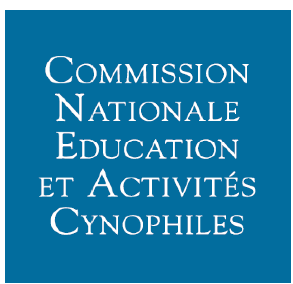 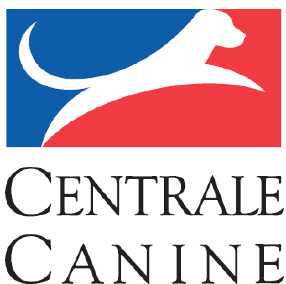 Commission Nationale Education et Activités CynophilesPrésident Jean Denis DEVINSEpreuve : Epreuve : Epreuve : TMP TMP CatégorieCatégorieSignature commissaireSignature commissaireEpreuve : Epreuve : Epreuve : TMP TMP Small - LargeSmall - LargeSignature commissaireSignature commissaireDossard :Dossard :Classe : Classe : Classe : Dossard :Dossard :Classe : Classe : Dossard :Dossard :Senior / Jeune / HandiSenior / Jeune / HandiSenior / Jeune / HandiDossard :Dossard :Senior / Jeune / HandiSenior / Jeune / HandiPénalités1 : F= Faute R=Refus P=erreur de parcoursPénalités1 : F= Faute R=Refus P=erreur de parcoursPénalités1 : F= Faute R=Refus P=erreur de parcoursPénalités1 : F= Faute R=Refus P=erreur de parcoursPénalités1 : F= Faute R=Refus P=erreur de parcoursPénalités1 : F= Faute R=Refus P=erreur de parcoursPénalités1 : F= Faute R=Refus P=erreur de parcoursPénalités1 : F= Faute R=Refus P=erreur de parcoursPénalités1 : F= Faute R=Refus P=erreur de parcoursSi Niveau 0 : partie de pass2         1      2Si Niveau 0 : partie de pass2         1      2Si Niveau 0 : partie de pass2         1      2Si Niveau 0 : partie de pass2         1      2Si Niveau 0 : partie de pass2         1      2Si Niveau 0 : partie de pass2         1      2Si Niveau 0 : partie de pass2         1      2Si Niveau 0 : partie de pass2         1      2Si Niveau 0 : partie de pass2         1      2Si Niveau 1 : partie de brevet2      1      2      3Si Niveau 1 : partie de brevet2      1      2      3Si Niveau 1 : partie de brevet2      1      2      3Si Niveau 1 : partie de brevet2      1      2      3Si Niveau 1 : partie de brevet2      1      2      3Si Niveau 1 : partie de brevet2      1      2      3Si Niveau 1 : partie de brevet2      1      2      3Si Niveau 1 : partie de brevet2      1      2      3Si Niveau 1 : partie de brevet2      1      2      3Temps de parcours xx,xxTemps de parcours xx,xxTemps de parcours xx,xxTemps de parcours xx,xxTemps de parcours xx,xxTemps de parcours xx,xxTemps de parcours xx,xxTemps de parcours xx,xxTemps de parcours xx,xxObligatoire si le TMP est dépassé.Obligatoire si le TMP est dépassé.Obligatoire si le TMP est dépassé.Obligatoire si le TMP est dépassé.Obligatoire si le TMP est dépassé.Obligatoire si le TMP est dépassé.Obligatoire si le TMP est dépassé.Obligatoire si le TMP est dépassé.Obligatoire si le TMP est dépassé.Barrer la fiche si élimination
1Inscrire zéro si pas de pénalité
2Cercler les informations concernéesBarrer la fiche si élimination
1Inscrire zéro si pas de pénalité
2Cercler les informations concernéesBarrer la fiche si élimination
1Inscrire zéro si pas de pénalité
2Cercler les informations concernéesBarrer la fiche si élimination
1Inscrire zéro si pas de pénalité
2Cercler les informations concernéesBarrer la fiche si élimination
1Inscrire zéro si pas de pénalité
2Cercler les informations concernéesBarrer la fiche si élimination
1Inscrire zéro si pas de pénalité
2Cercler les informations concernéesBarrer la fiche si élimination
1Inscrire zéro si pas de pénalité
2Cercler les informations concernéesBarrer la fiche si élimination
1Inscrire zéro si pas de pénalité
2Cercler les informations concernéesBarrer la fiche si élimination
1Inscrire zéro si pas de pénalité
2Cercler les informations concernéesDossard :Dossard :Classe : Classe : Classe : Dossard :Dossard :Classe :Classe :Dossard :Dossard :Senior / Jeune / HandiSenior / Jeune / HandiSenior / Jeune / HandiDossard :Dossard :Senior / Jeune / HandiSenior / Jeune / HandiPénalités1 : F= Faute R=Refus P=erreur de parcoursPénalités1 : F= Faute R=Refus P=erreur de parcoursPénalités1 : F= Faute R=Refus P=erreur de parcoursPénalités1 : F= Faute R=Refus P=erreur de parcoursPénalités1 : F= Faute R=Refus P=erreur de parcoursPénalités1 : F= Faute R=Refus P=erreur de parcoursPénalités1 : F= Faute R=Refus P=erreur de parcoursPénalités1 : F= Faute R=Refus P=erreur de parcoursPénalités1 : F= Faute R=Refus P=erreur de parcoursSi Niveau 0 : partie de pass2         1      2Si Niveau 0 : partie de pass2         1      2Si Niveau 0 : partie de pass2         1      2Si Niveau 0 : partie de pass2         1      2Si Niveau 0 : partie de pass2         1      2Si Niveau 0 : partie de pass2         1      2Si Niveau 0 : partie de pass2         1      2Si Niveau 0 : partie de pass2         1      2Si Niveau 0 : partie de pass2         1      2Si Niveau 1 : partie de brevet2      1      2      3Si Niveau 1 : partie de brevet2      1      2      3Si Niveau 1 : partie de brevet2      1      2      3Si Niveau 1 : partie de brevet2      1      2      3Si Niveau 1 : partie de brevet2      1      2      3Si Niveau 1 : partie de brevet2      1      2      3Si Niveau 1 : partie de brevet2      1      2      3Si Niveau 1 : partie de brevet2      1      2      3Si Niveau 1 : partie de brevet2      1      2      3Temps de parcours xx,xxTemps de parcours xx,xxTemps de parcours xx,xxTemps de parcours xx,xxTemps de parcours xx,xxTemps de parcours xx,xxTemps de parcours xx,xxTemps de parcours xx,xxTemps de parcours xx,xxObligatoire si le TMP est dépassé.Obligatoire si le TMP est dépassé.Obligatoire si le TMP est dépassé.Obligatoire si le TMP est dépassé.Obligatoire si le TMP est dépassé.Obligatoire si le TMP est dépassé.Obligatoire si le TMP est dépassé.Obligatoire si le TMP est dépassé.Obligatoire si le TMP est dépassé.Barrer la fiche si élimination
1Inscrire zéro si pas de pénalité
2Cercler les informations concernéesBarrer la fiche si élimination
1Inscrire zéro si pas de pénalité
2Cercler les informations concernéesBarrer la fiche si élimination
1Inscrire zéro si pas de pénalité
2Cercler les informations concernéesBarrer la fiche si élimination
1Inscrire zéro si pas de pénalité
2Cercler les informations concernéesBarrer la fiche si élimination
1Inscrire zéro si pas de pénalité
2Cercler les informations concernéesBarrer la fiche si élimination1Inscrire zéro si pas de pénalité
2Cercler les informations concernéesBarrer la fiche si élimination1Inscrire zéro si pas de pénalité
2Cercler les informations concernéesBarrer la fiche si élimination1Inscrire zéro si pas de pénalité
2Cercler les informations concernéesBarrer la fiche si élimination1Inscrire zéro si pas de pénalité
2Cercler les informations concernées